ITI ELECTRICIDAD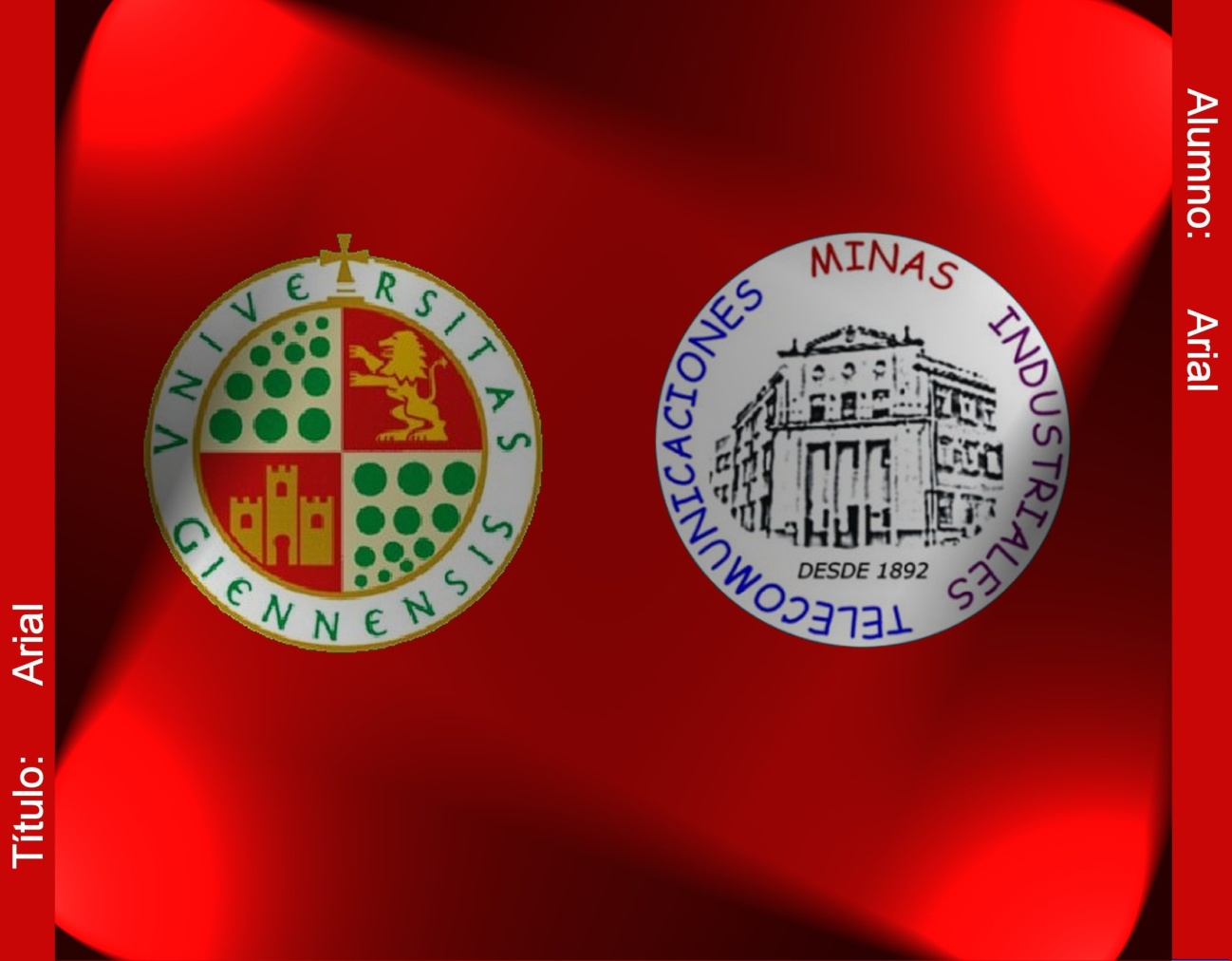 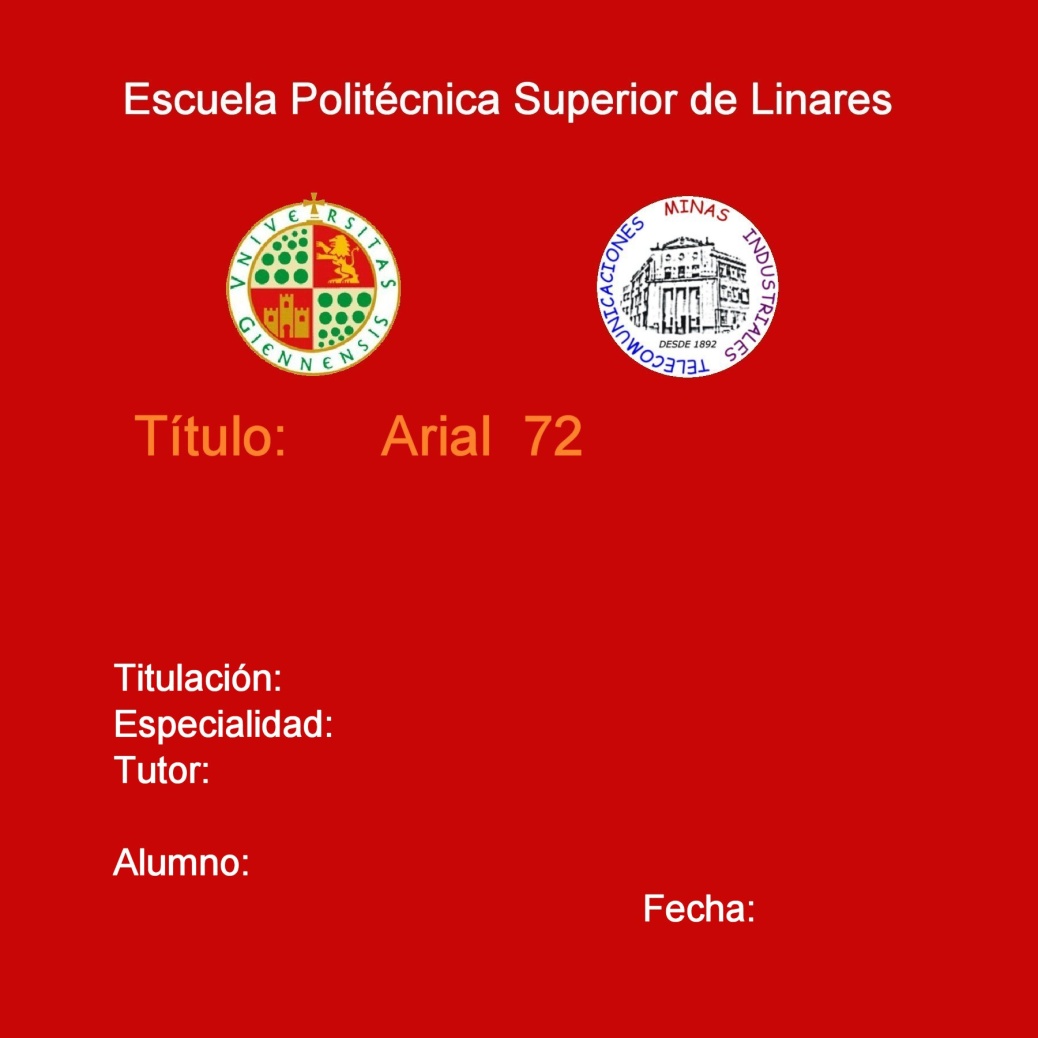 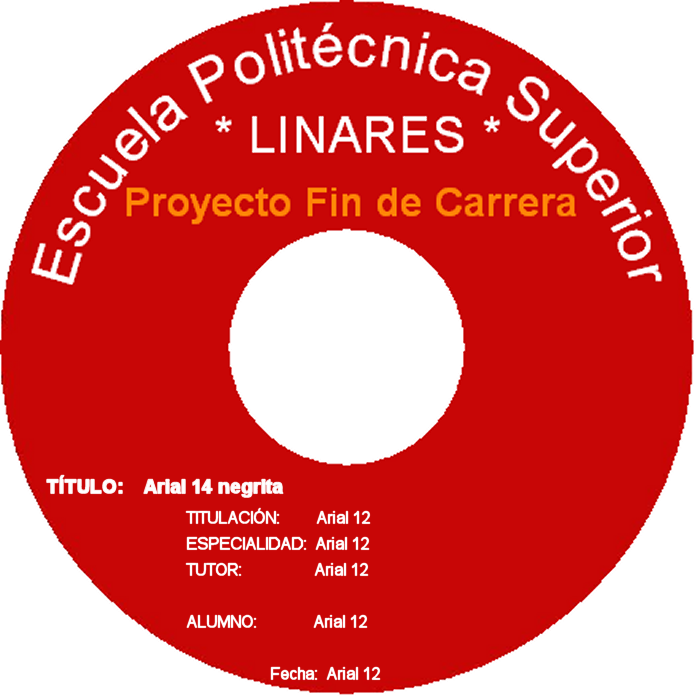 ITI MECANICA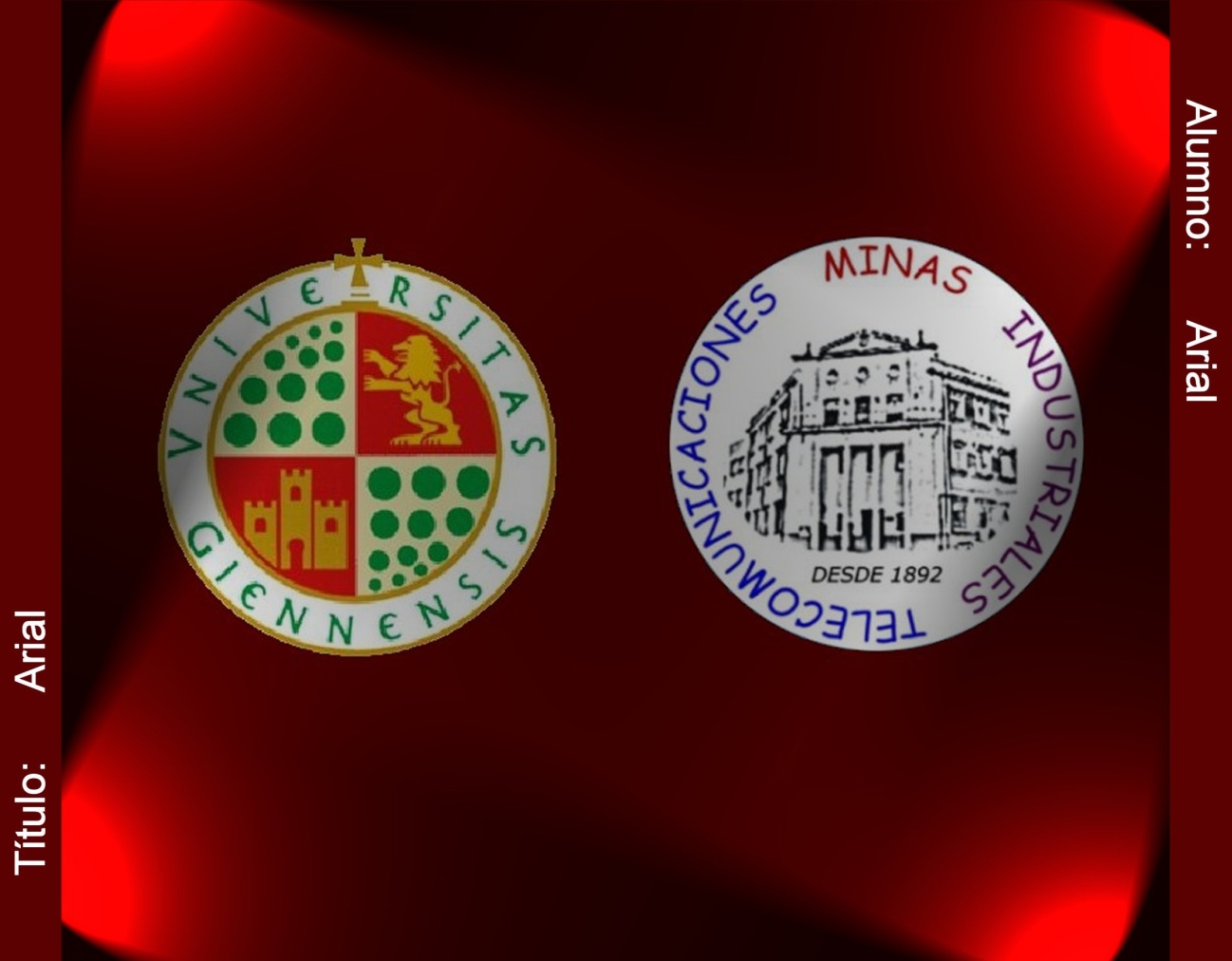 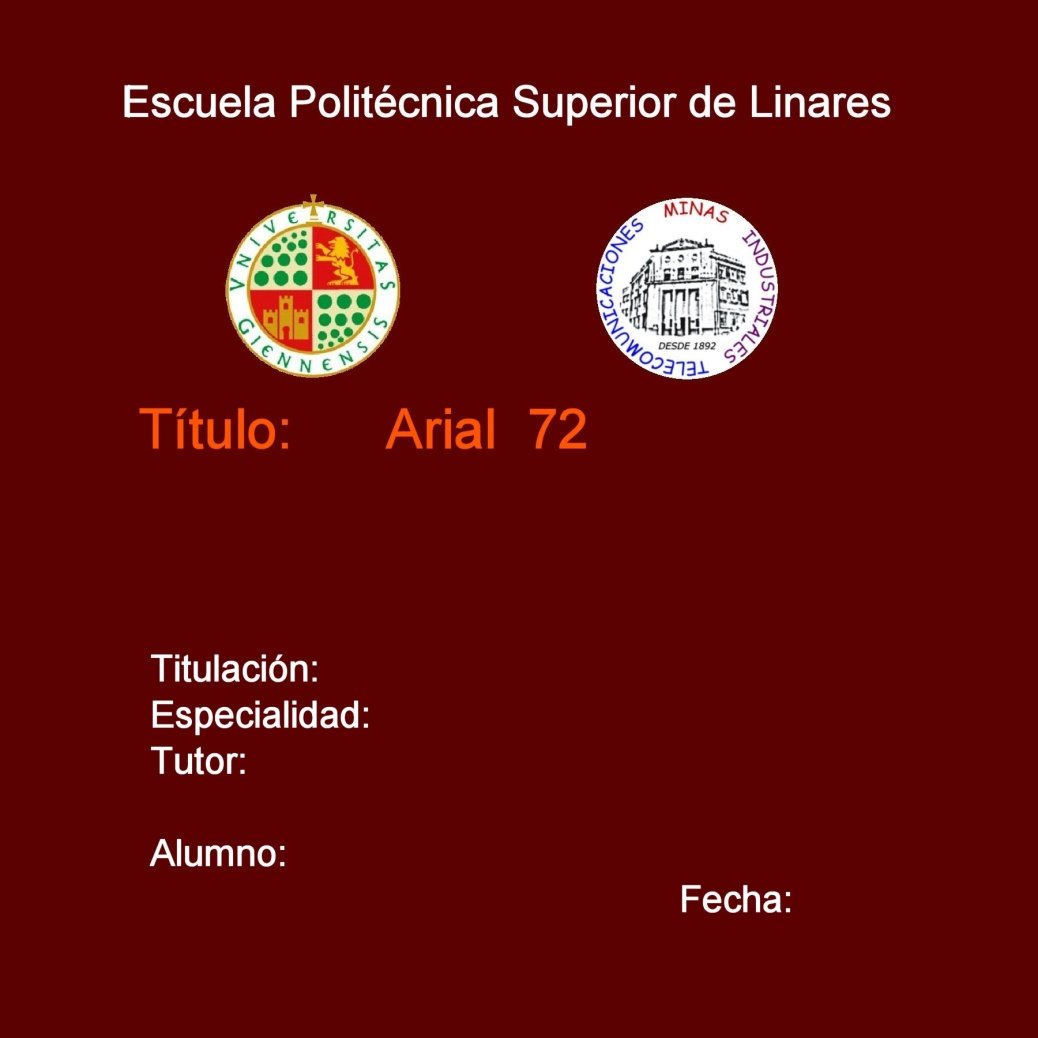 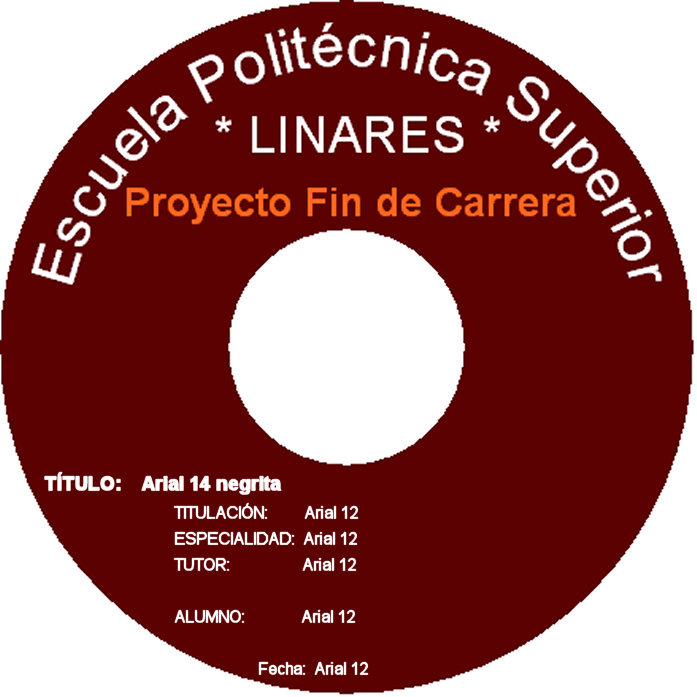 ITI QUIMICA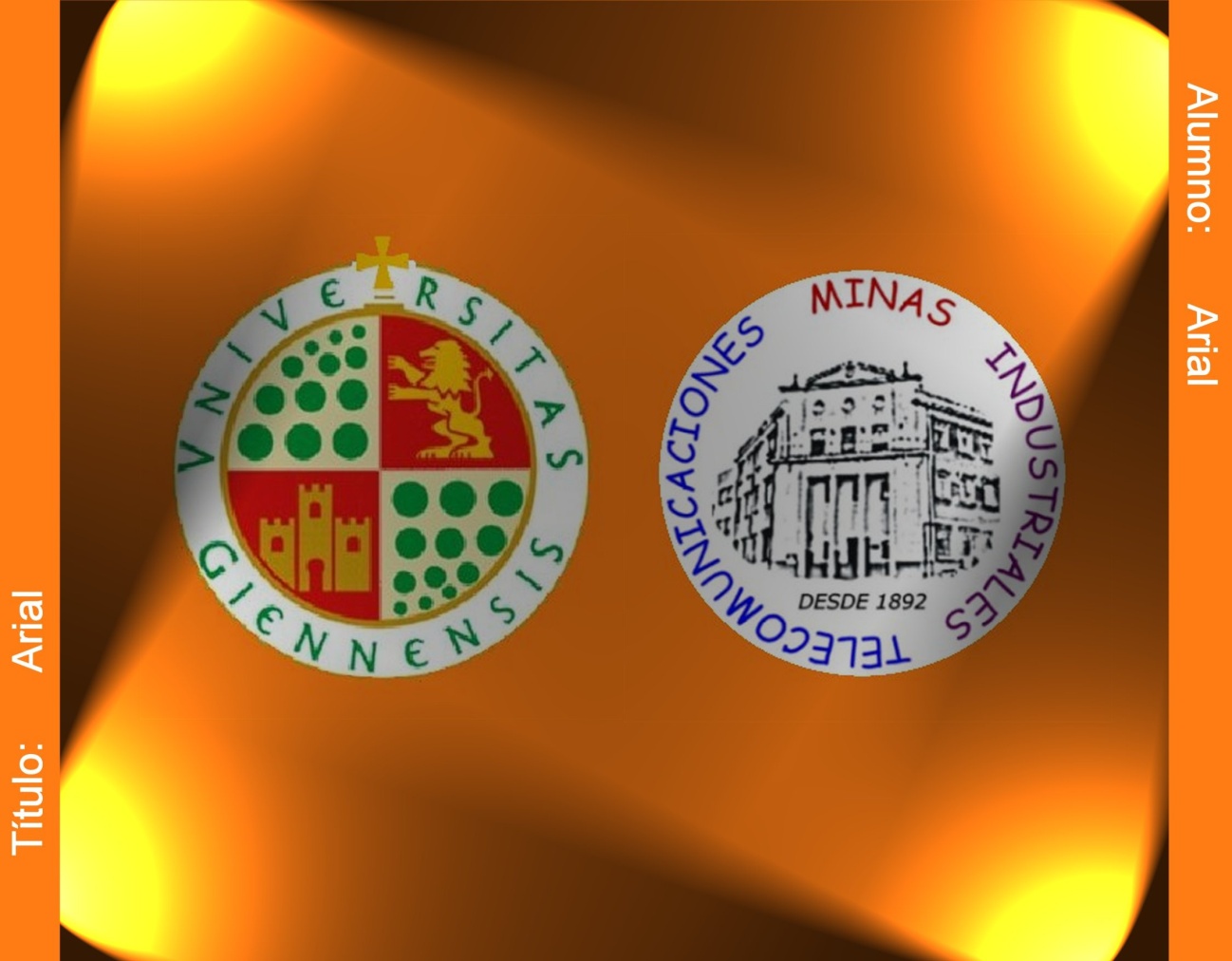 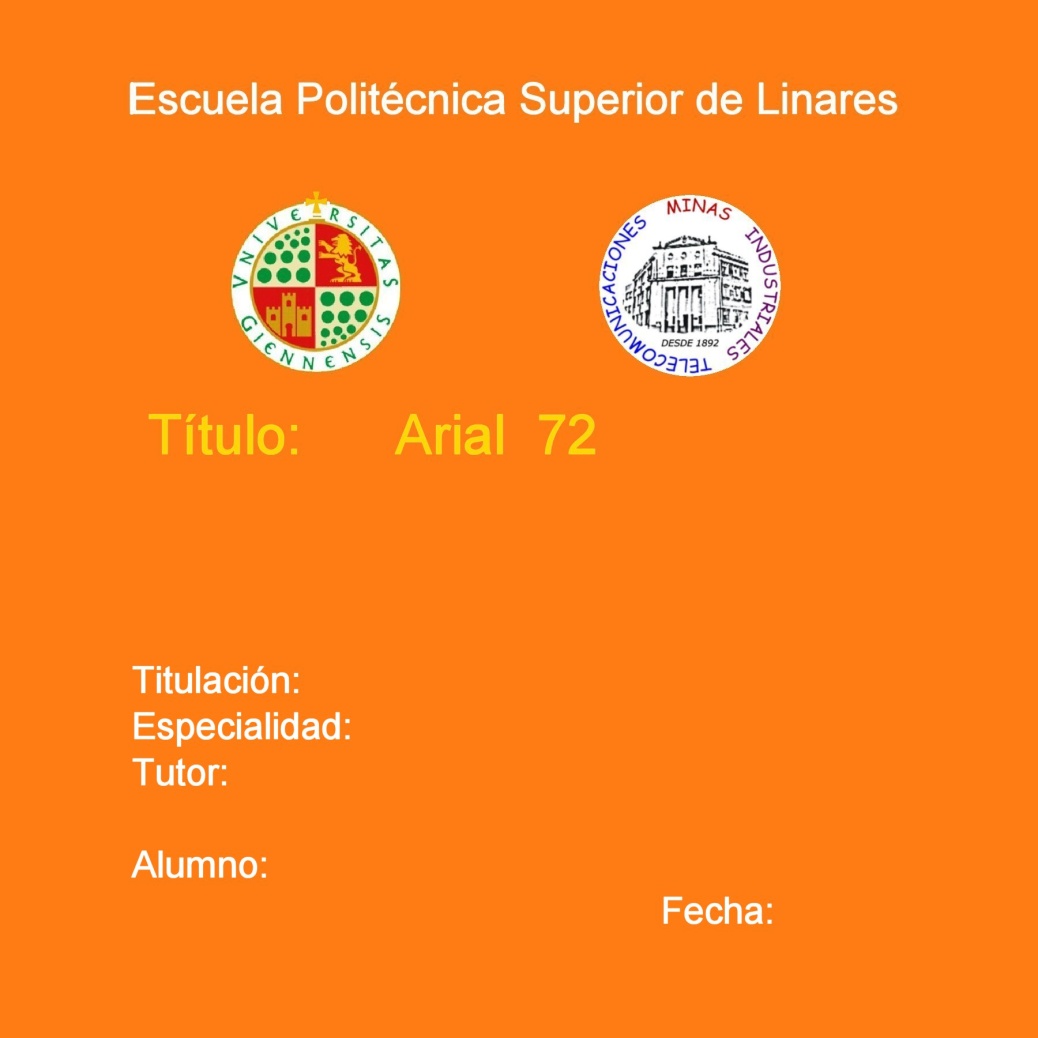 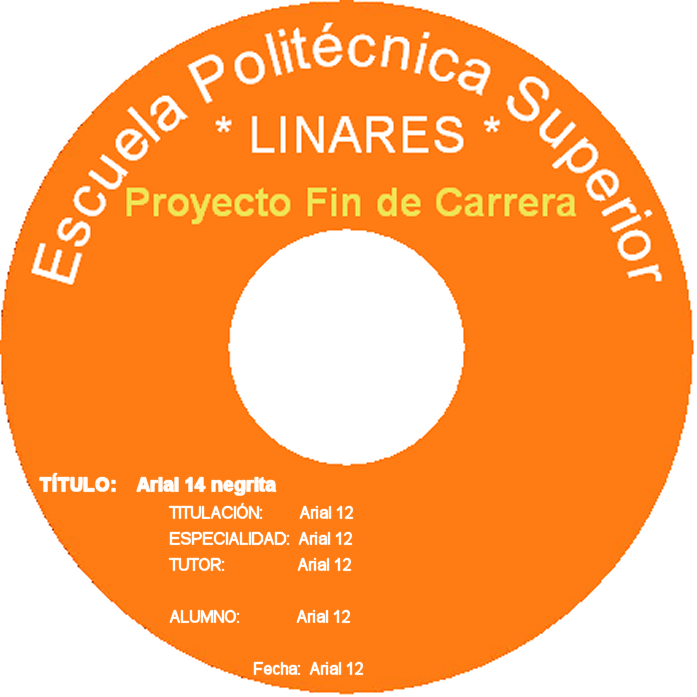 ITM EXPLOTACION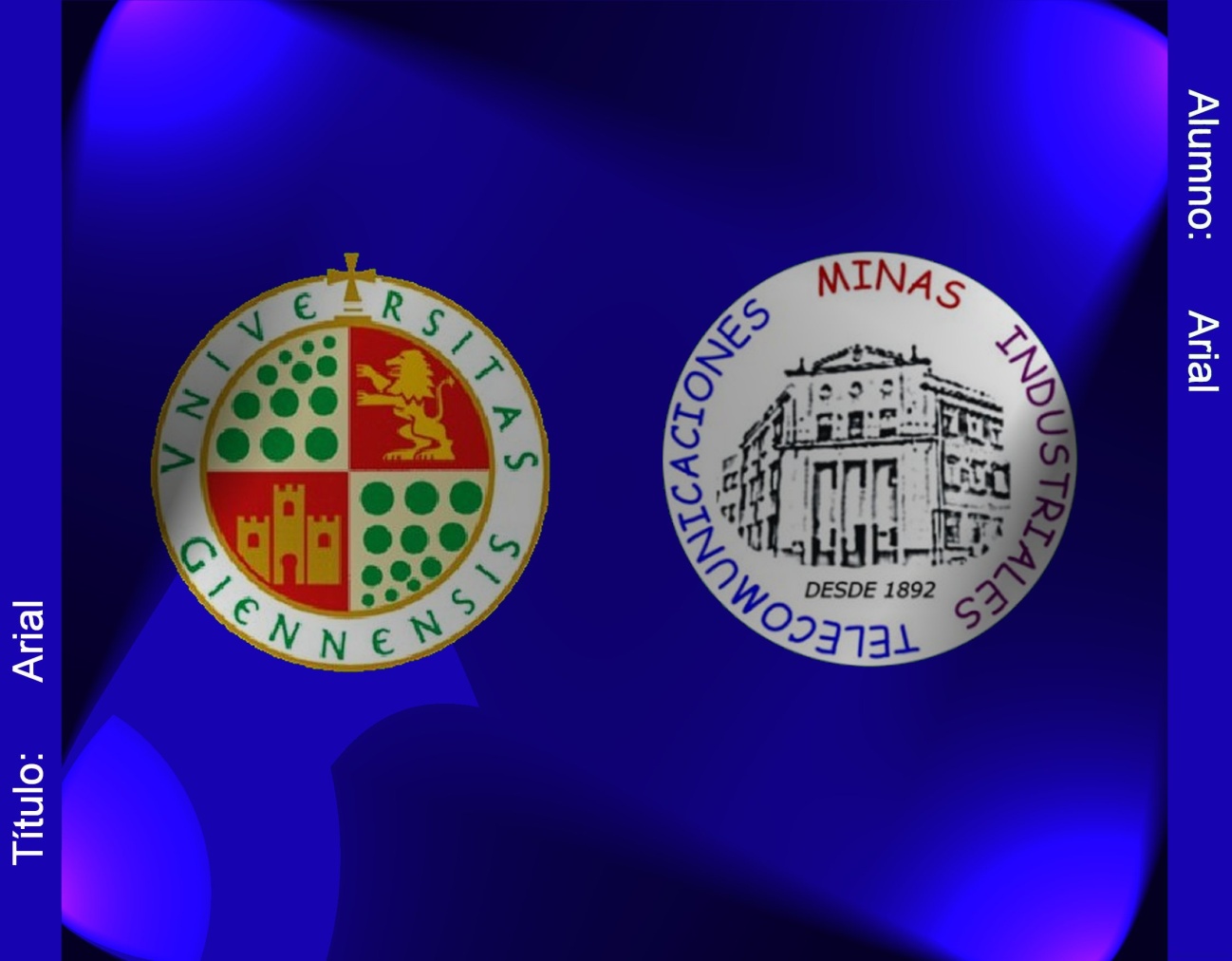 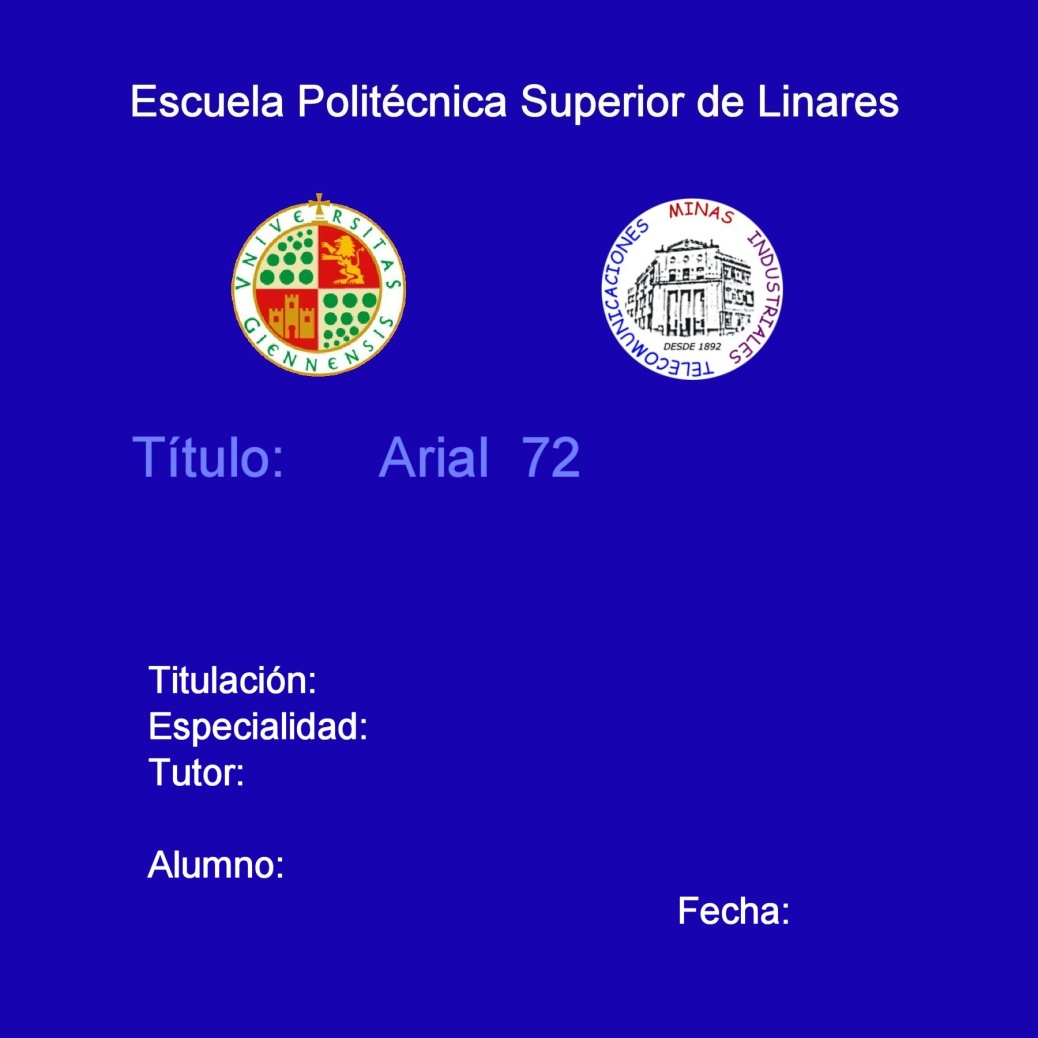 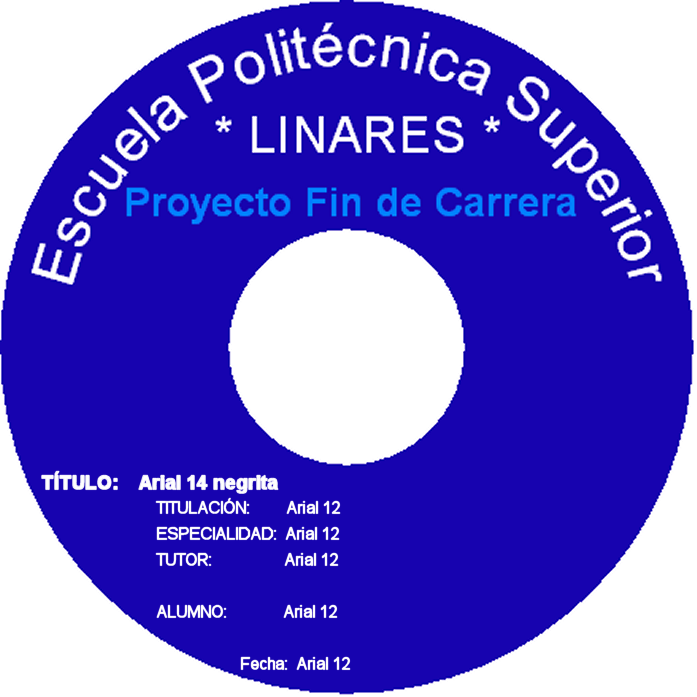 ITM SONDEOS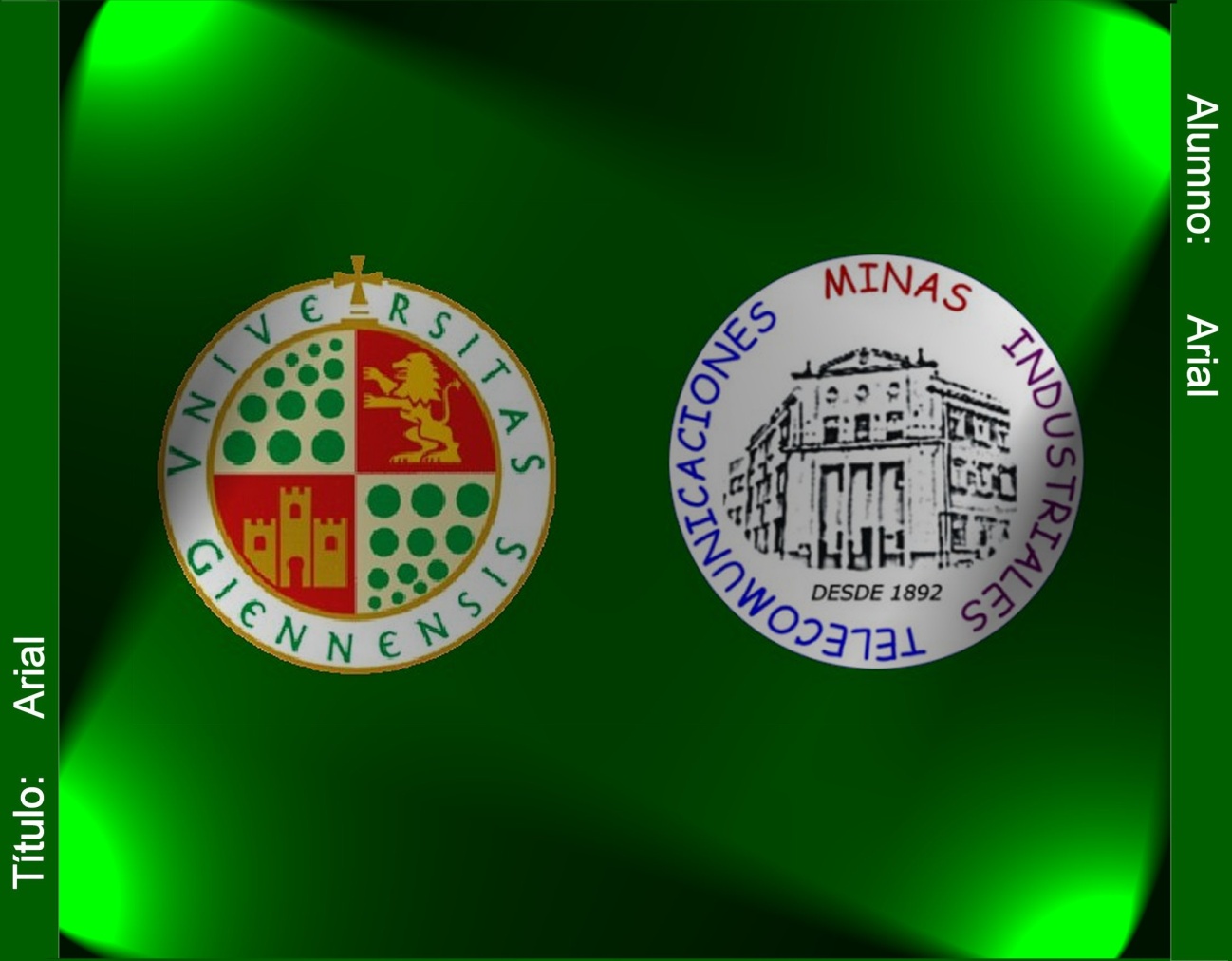 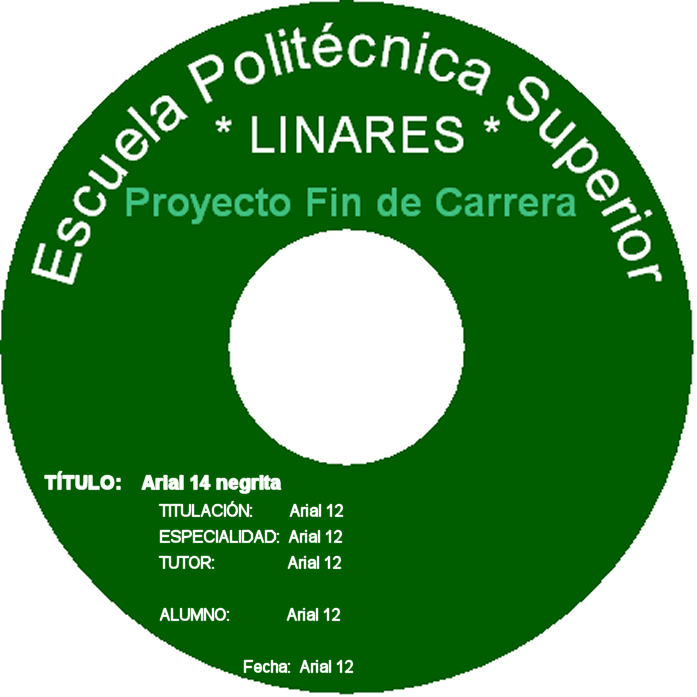 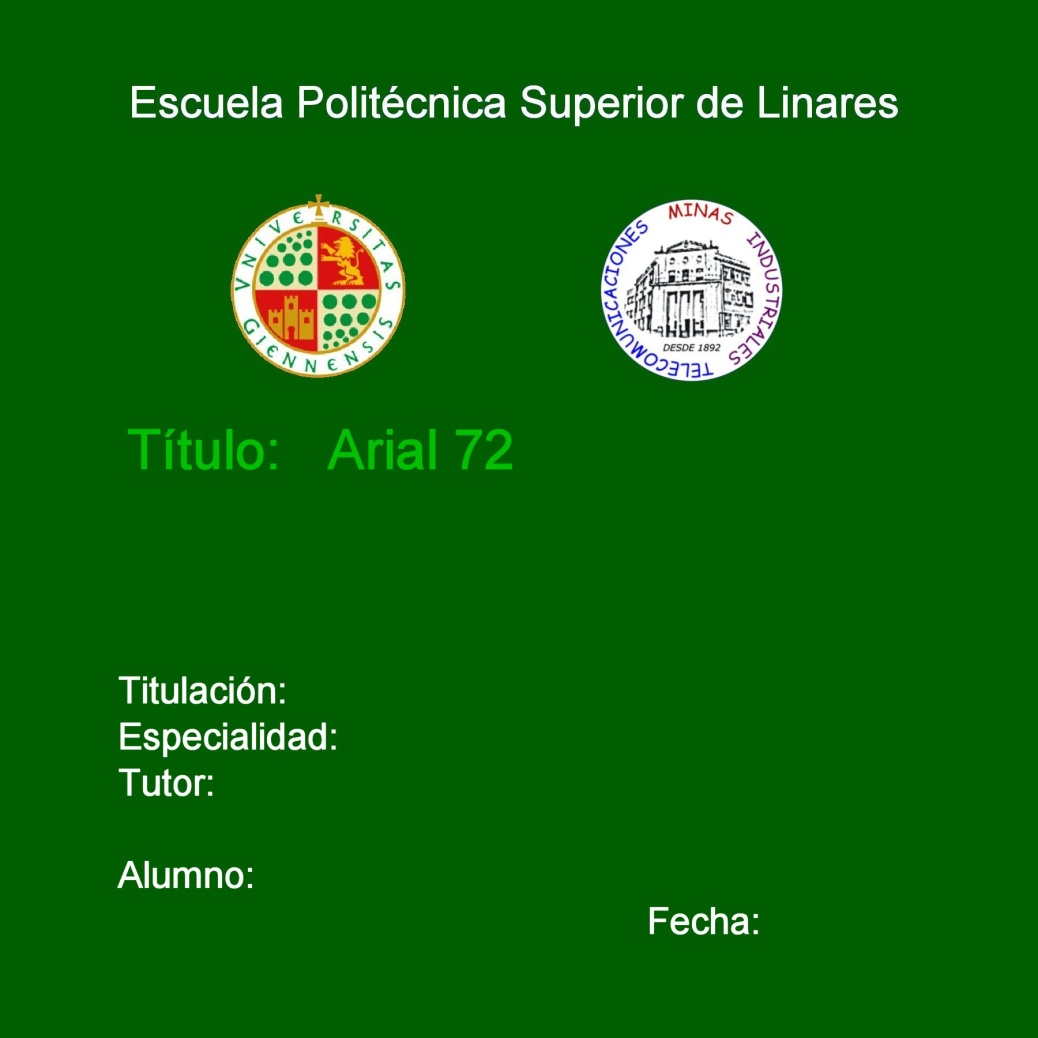 ITM RECURSOS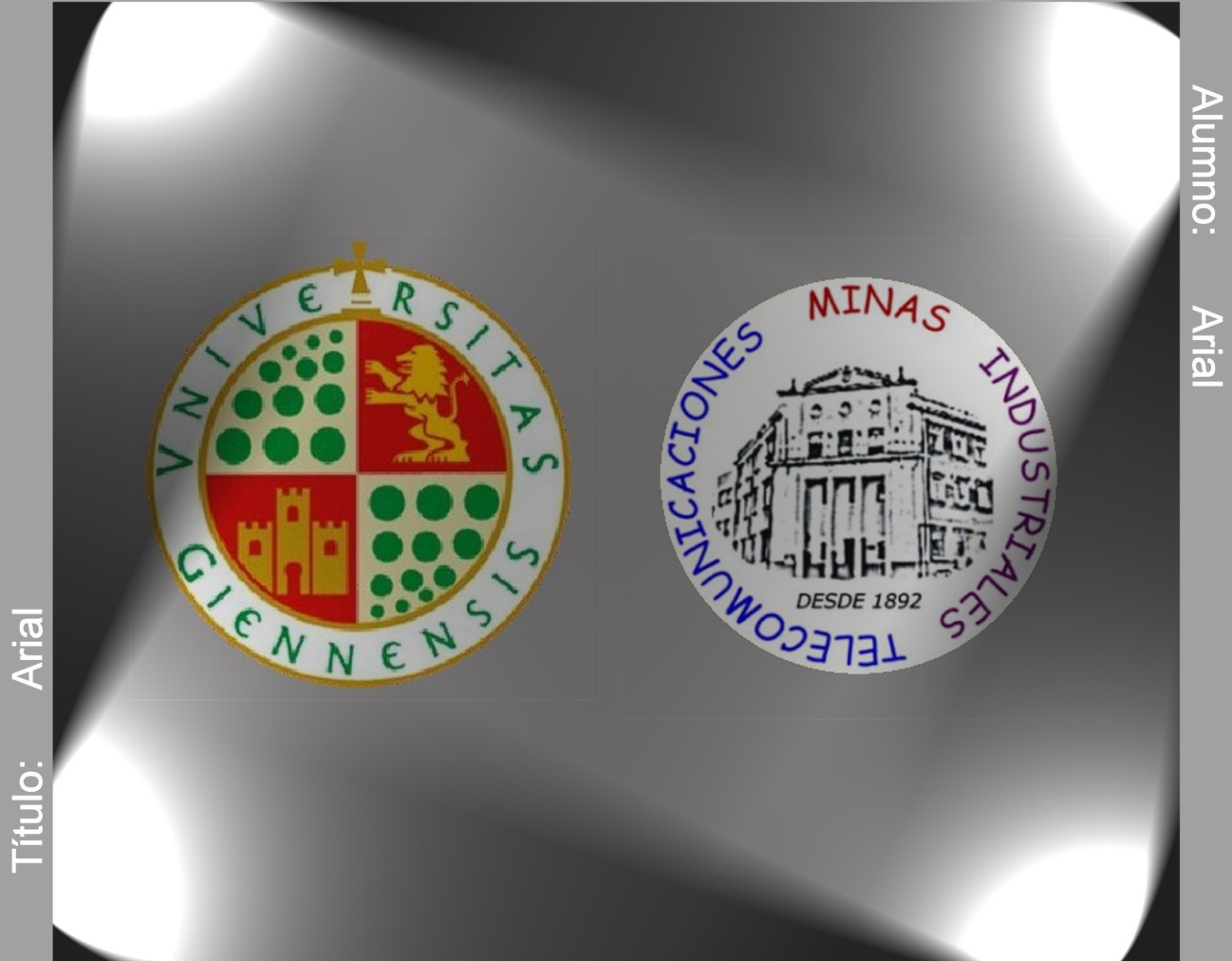 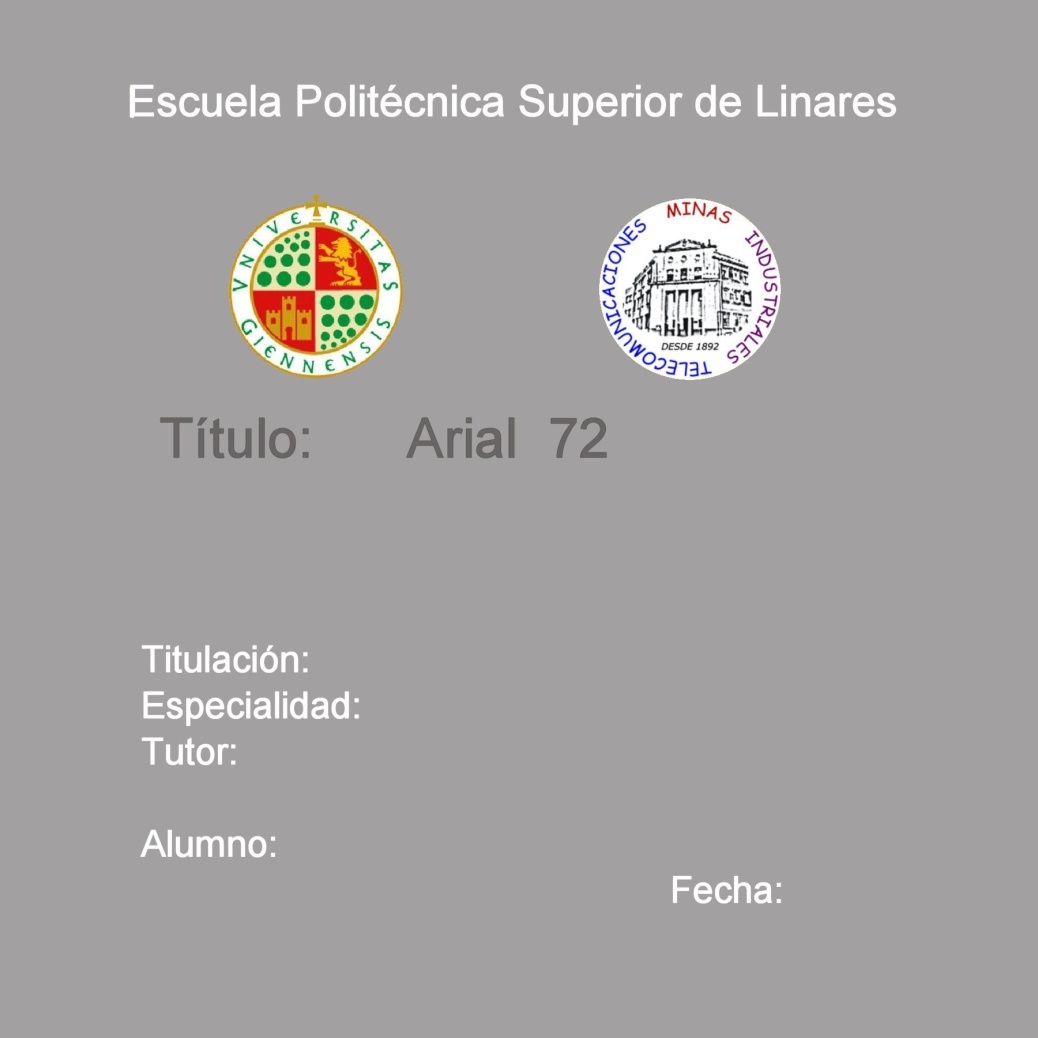 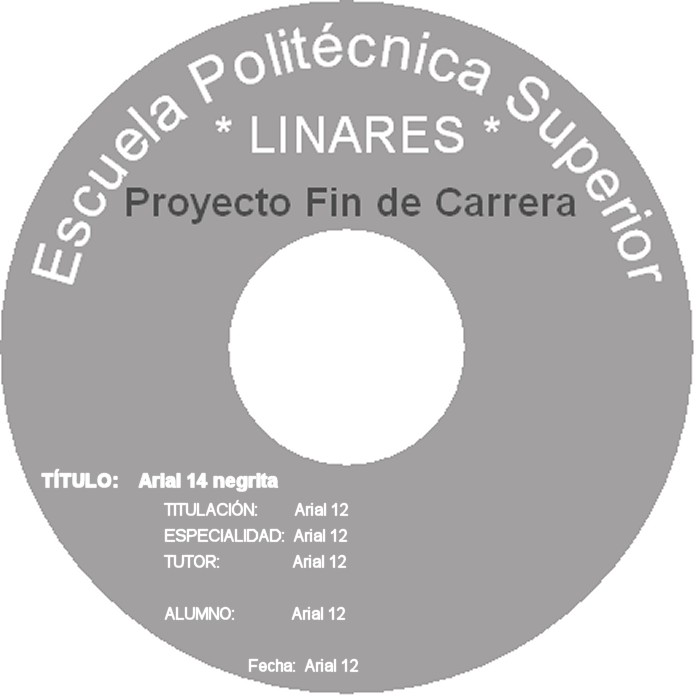 ITT TELEMATICA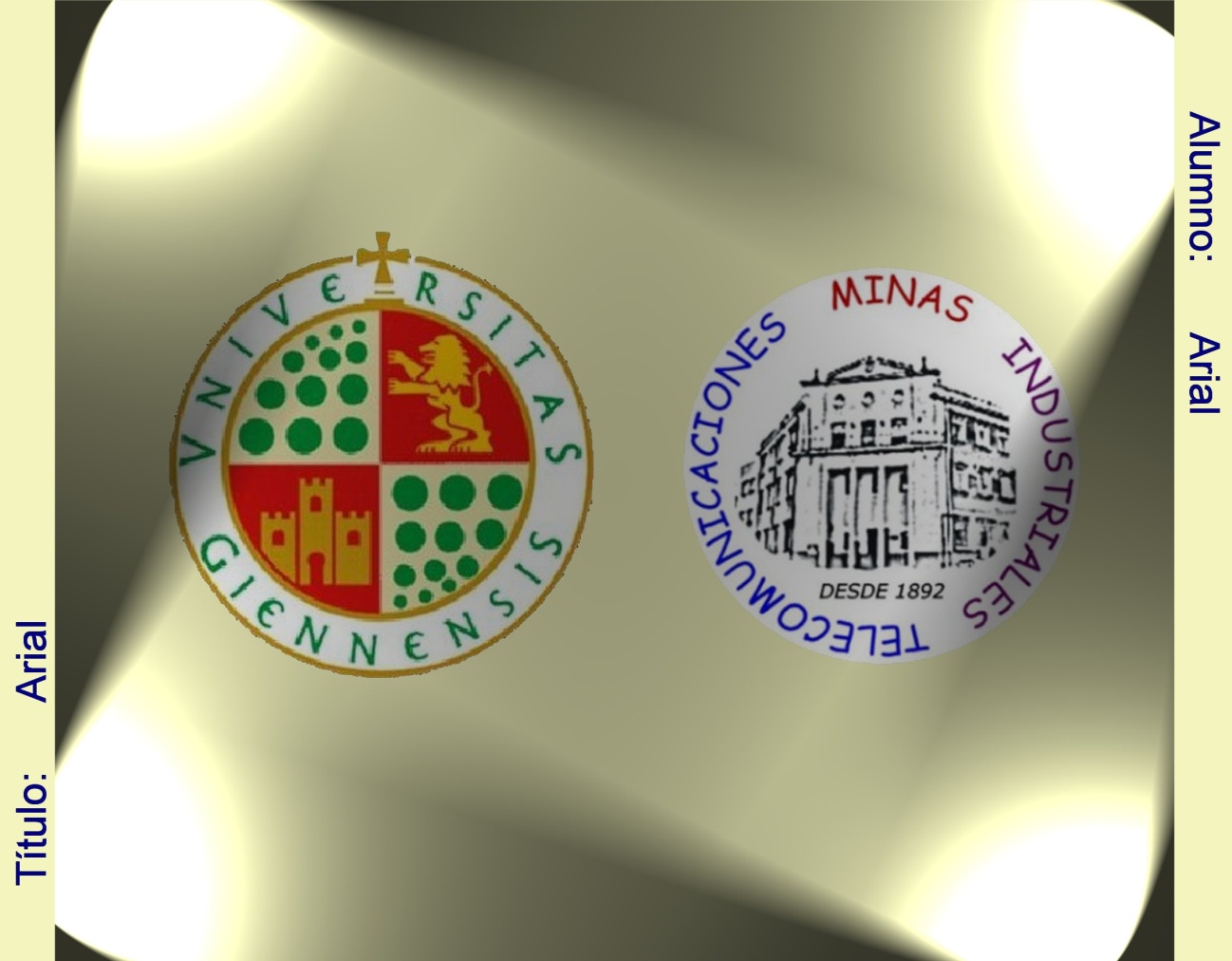 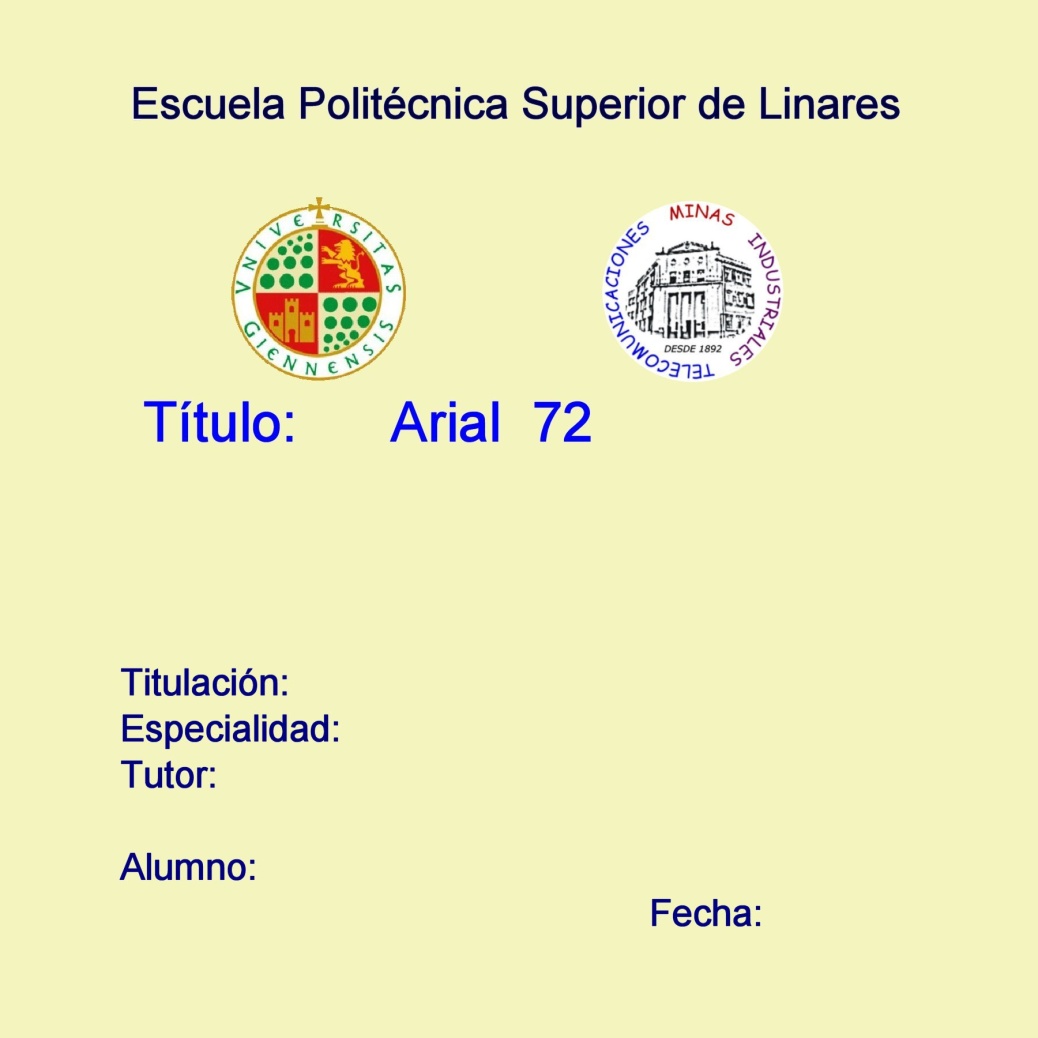 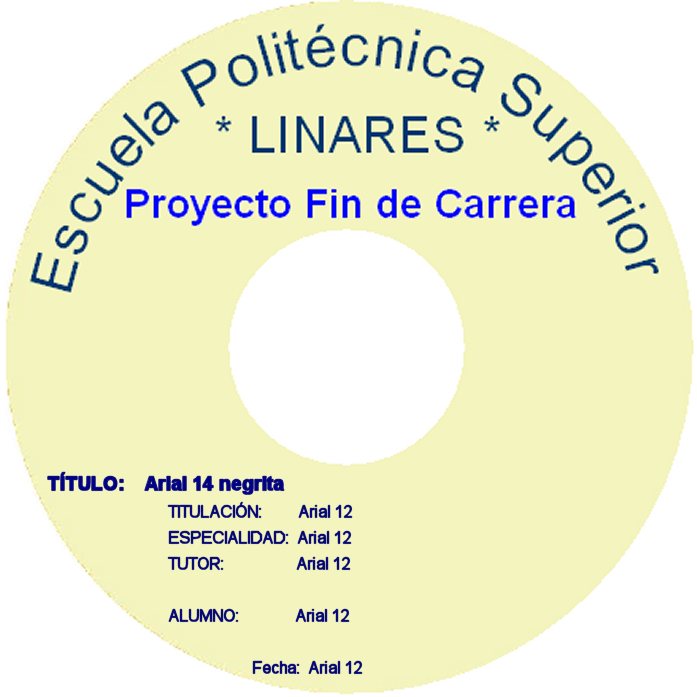 I TELECOMUNICACION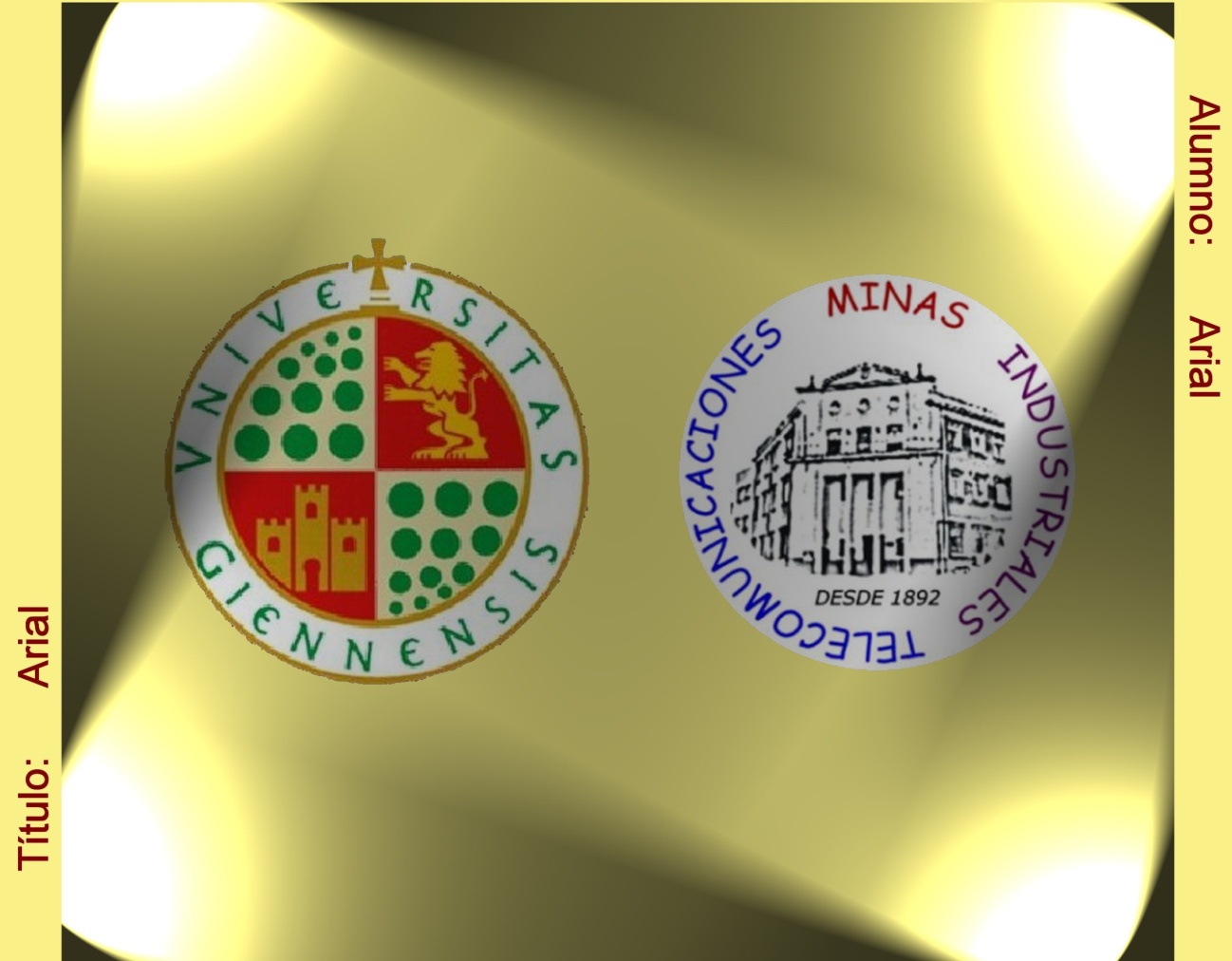 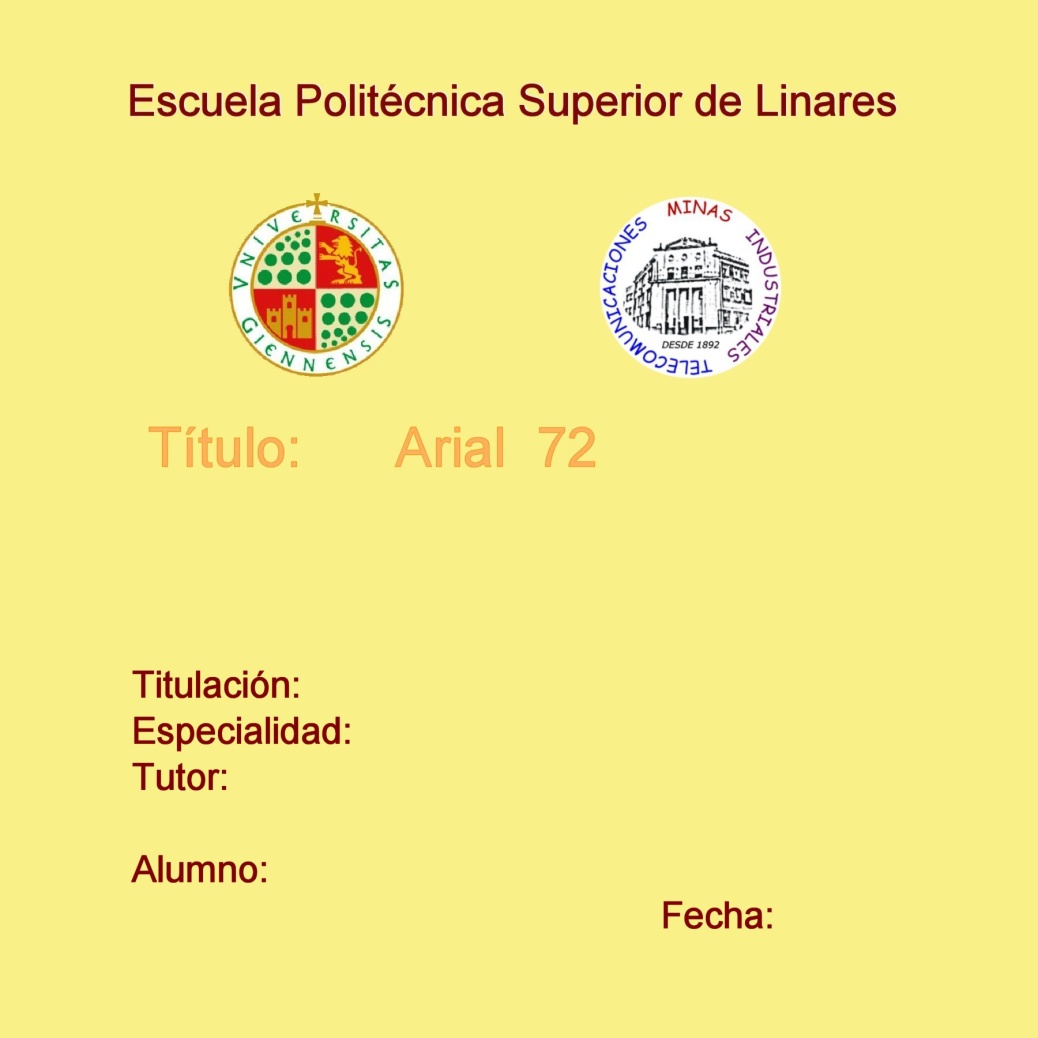 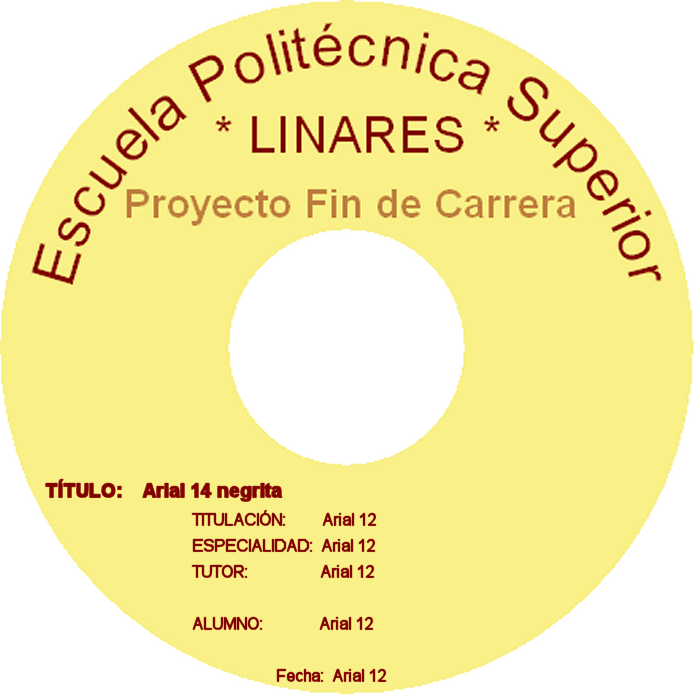 